　 年　 月　 日史跡五斗長垣内遺跡　団体見学申請書（兼施設利用申請書）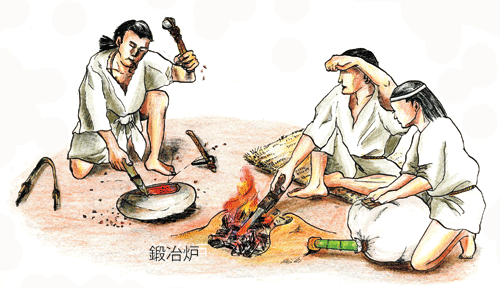   申請者　  住所            団体名            代表者名              　　　　　　　　　　　　　　　　TEL               　　　　　　　　　　　　　　　　　　　　　　　E-mail※団体見学または施設利用を希望する場合に提出してください。（注意事項）・一度に鉄器工房に入れる人数は20人程度です。・団体等の見学は、10人以上とさせていただきます。・駐車場は、大型バスの乗り入れは出来ません。・希望日の1カ月前までに提出をお願いします。・敷地内で当方に起因しない事故等が発生した場合は、責任を負いかねます。・児童生徒等の見学の際には、必ず引率者が同行してください。・当施設に飲料等の自動販売機はありません。　連絡先　五斗長垣内遺跡活用拠点施設　　担当　片山電話＆FAX　0799-70-4217E-mail　　gossa-iseki@ares.eonet.ne.jp１．日　　時　　年　 月　 日（　 ）　　　　時　　分　～　　　　時　　分２．人　　数見学者　　　　人　　引率者（添乗員・ガイド・教職員等）　　　　人３．責任者氏名　　　　　　　　（当日連絡可能な番号　　　　　　　　　　　）４．交通手段　バス　　　　台・自家用車　　　　台・その他（　　　　　　　　　）５．見学内容見学に伴う要望事項などがありましたら、ご記入ください。　　　　　　　　□遺跡見学　　　　　　　　□案内希望　　　　　　　　□その他（　　　　　　　　　　　　　　　　　　　　　　　　　　　）　　　　　　　　□遺跡見学　　　　　　　　□案内希望　　　　　　　　□その他（　　　　　　　　　　　　　　　　　　　　　　　　　　　）６．利用場所利用内容をご記入の上、希望する場所に☑してください。利用内容（行事名等）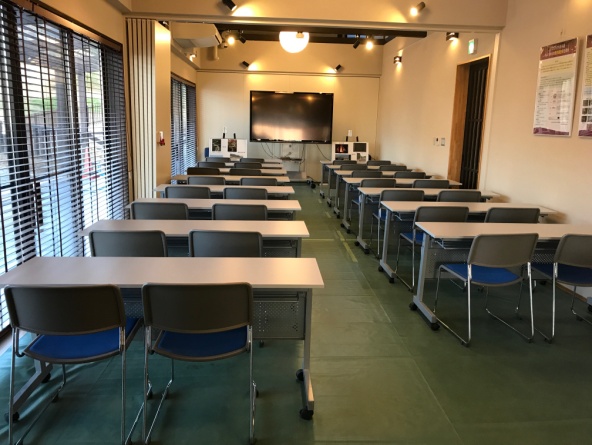 □多目的室１　26.3㎡　　　　□多目的室２　26.3㎡利用内容（行事名等）□多目的室１　26.3㎡　　　　□多目的室２　26.3㎡